macarons1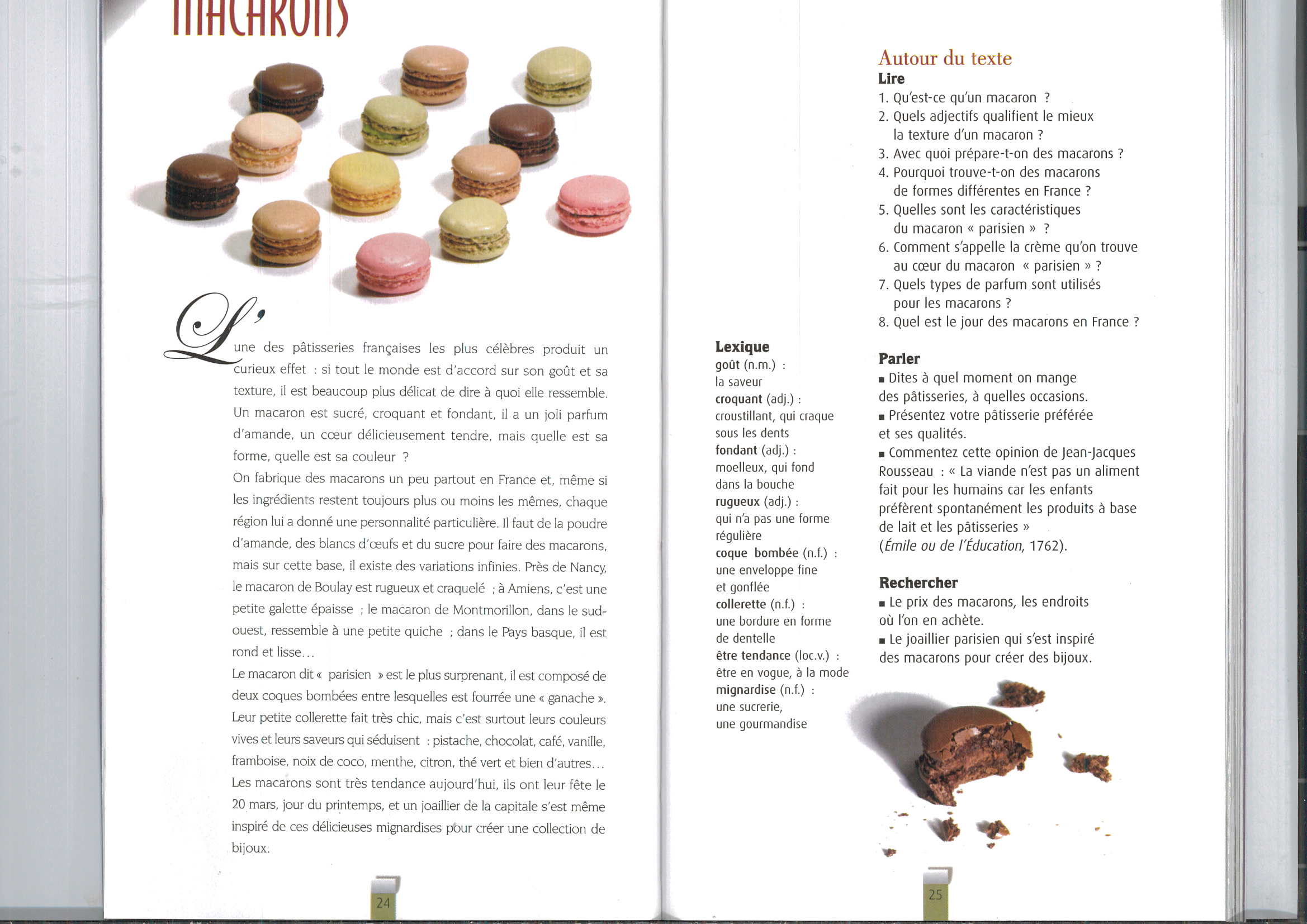 beskriv en macaroni vilka städer tillverkar man bl.a. macarons?vilka är de obligatoriska grundingredienserna i alla macarons?ge exempel på olika typer av macaronsbeskriv en parisisk macaronvilket datum firar man macarons?vilka olika smaker finns det?nämn något som lockar folk att köpa och äta macaronsvarför pratar man om en juvelerare i texten?har du smakat macarons? om ja, säg vad du tycker; om nej: är det något som du tror att du skulle gilla?vad heter den berömda butiken som tillverkar och säljer macarons?